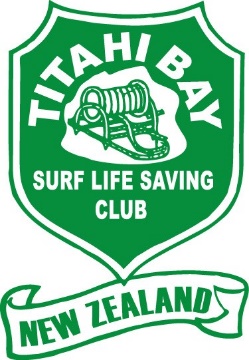 TITAHI BAY SURF LIFESAVING CLUB INC2022/2023 COMMITTEE NOMINATION FORMName of person being nominated: Position:Name of person making nomination: Signature of person making nomination: Seconded by: Signature of seconder:Nomination forms are to be received by the Secretary no later than 5pm on Sunday 7th August 2022.Email: tbslsc.treasurer@gmail,comPost: PO Box 52010, Titahi Bay, Porirua 5242PresidentChairpersonTreasurerSecretaryClub CaptainLifesaving CoordinatorBoat CaptainCraft CoordinatorNipper Coordinator